                                                                             Проєкт Л. Ковбасюк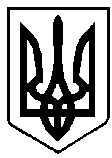 УКРАЇНАВАРАСЬКА МІСЬКА РАДАРІВНЕНСЬКОЇ ОБЛАСТІВосьме  скликання(Порядковий номер сесії )                                              Р І Ш Е Н Н Я(нова редакція від 09.11.2020 року)24 вересня 2020 року                                  	                                         № 1970Про внесення змін до рішення Вараськоїміської ради від 21.12.2018 №1368 «Про затвердження в новій редакції міської програми забезпечення житлом учасниківантитерористичної операції, операціїоб’єднаних сил на 2018-2020 роки»	З метою належного забезпечення житлових умов учасників антитерористичної операції, операції об’єднаних сил, членів сімей загиблих (померлих) учасників антитерористичної операції, операції об’єднаних сил,створення їм сприятливого соціального середовища, враховуючи Закон України «Про особливості державної політики із забезпечення державного суверенітету України на тимчасово окупованих територіях у Донецькій та Луганській областях»,на підставі статті 10, пункту 14 частини першої статті 12 Закону України «Про статус ветеранів війни, гарантії їх соціального захисту», статей 45, 46 Житлового кодексу Української РСР,за погодженням з постійними депутатськими комісіями міської ради, керуючись пунктом 22 частини першої статті 26 Закону України «Про місцеве самоврядування в Україні», Вараська міська радаВ И Р І Ш И Л А: 1. Внести зміни до рішення Вараської міської ради від 21.12.2018 №1368 «Про затвердження в новій редакції міської програми забезпечення житлом учасників антитерористичної операції, операції об’єднаних сил на 2018-2020 роки», а саме: додаток 2 до рішення викласти в новій редакції, згідно з додатком.2. Контроль за виконанням рішення покласти на постійну депутатську комісію з питань соціального захисту, охорони здоров’я та спорту, організацію цього рішення покласти на заступників міського голови з питань діяльності виконавчих органів згідно розподілу функціональних обов’язків. Міський голова                                                               Олександр МЕНЗУЛ